Complète chaque phrase avec un adjectif de la famille du mot en gris, en utilisant l’un des suffixes –able ou –ible :Ce texte du Moyen-Age est très difficile à lire :  l’écriture serrée et les mots écrits en latin le rendent vraiment ....................................... !Pour son bébé, ma marraine a investi dans des couches ............................... Elle pense pouvoir réduire ses déchets car elle peut les mettre à la machine à laver. Grâce à cette rampe, ce bureau de Poste est enfin ....................................... aux personnes en fauteuil roulant. Auparavant, elles ne pouvaient pas y accéder.Tu peux boire sans problème l’eau de cette fontaine qui vient directement d’une source en montagne ! Elle est parfaitement ..............................Ce puceron nuit à la reproduction de cette plante, il doit être détruit. C’est un insecte .......................................Dans ces phrases, complète le smots avec les bons préfixes : in-/im-, en-/em-, é-/ex-, mé-/mal-.Lors des grandes .......ondations de cet automne, dans la rue principale, seuls les toits des voitures garées .......mergeaient de l’eau.Mes parents ont choisi de ne pas construire de mur pour clôturer notre terrain, mais de planter des haies composées d’espèces d’arbres qui s’.......racinent facilement.Ne reste pas au soleil sans te protéger la tête : tu pourrais attraper une .......solation !« Les passagers pour le vol à destination de New York sont priés d’..........barquer immédiatement à la porte numéro 6 » annonce l’hôtesse de l’air.Des ........faiteurs ont essayé de braquer une banque, mais la police les a ............cerclés.Pour chaque mot en gris, retrouve les mots de la même famille et utilise-les pour compléter les phrases. Aide-toi des éléments proposés (radicaux, préfixes, suffixes).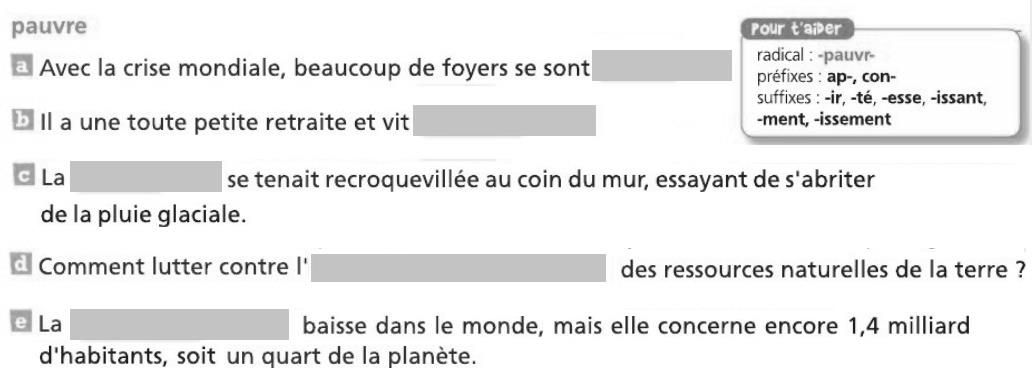 CompétencesScoreObservations morphologiques : utiliser les suffixes fréquents./5Observations morphologiques : utiliser les préfixes fréquents./5Observations morphologiques : construire des mots issus d’une même famille./5